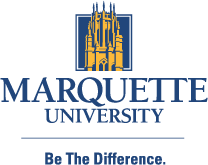 Marquette I.T. Services Revision: September 24, 2021IMPORTANT: To assure prompt processing, this form must be filled out completely.Scanning is processed Monday through Friday between 8 a.m. and 3:30 p.m.Scanning requests will be completed within two business days from time of submission.Please bring your MUID for pickup.IMPORTANT: To assure prompt processing, this form must be filled out completely.Scanning is processed Monday through Friday between 8 a.m. and 3:30 p.m.Scanning requests will be completed within two business days from time of submission.Please bring your MUID for pickup.IMPORTANT: To assure prompt processing, this form must be filled out completely.Scanning is processed Monday through Friday between 8 a.m. and 3:30 p.m.Scanning requests will be completed within two business days from time of submission.Please bring your MUID for pickup.IMPORTANT: To assure prompt processing, this form must be filled out completely.Scanning is processed Monday through Friday between 8 a.m. and 3:30 p.m.Scanning requests will be completed within two business days from time of submission.Please bring your MUID for pickup.IMPORTANT: To assure prompt processing, this form must be filled out completely.Scanning is processed Monday through Friday between 8 a.m. and 3:30 p.m.Scanning requests will be completed within two business days from time of submission.Please bring your MUID for pickup.IMPORTANT: To assure prompt processing, this form must be filled out completely.Scanning is processed Monday through Friday between 8 a.m. and 3:30 p.m.Scanning requests will be completed within two business days from time of submission.Please bring your MUID for pickup.IMPORTANT: To assure prompt processing, this form must be filled out completely.Scanning is processed Monday through Friday between 8 a.m. and 3:30 p.m.Scanning requests will be completed within two business days from time of submission.Please bring your MUID for pickup.IMPORTANT: To assure prompt processing, this form must be filled out completely.Scanning is processed Monday through Friday between 8 a.m. and 3:30 p.m.Scanning requests will be completed within two business days from time of submission.Please bring your MUID for pickup.IMPORTANT: To assure prompt processing, this form must be filled out completely.Scanning is processed Monday through Friday between 8 a.m. and 3:30 p.m.Scanning requests will be completed within two business days from time of submission.Please bring your MUID for pickup.IMPORTANT: To assure prompt processing, this form must be filled out completely.Scanning is processed Monday through Friday between 8 a.m. and 3:30 p.m.Scanning requests will be completed within two business days from time of submission.Please bring your MUID for pickup.IMPORTANT: To assure prompt processing, this form must be filled out completely.Scanning is processed Monday through Friday between 8 a.m. and 3:30 p.m.Scanning requests will be completed within two business days from time of submission.Please bring your MUID for pickup.IMPORTANT: To assure prompt processing, this form must be filled out completely.Scanning is processed Monday through Friday between 8 a.m. and 3:30 p.m.Scanning requests will be completed within two business days from time of submission.Please bring your MUID for pickup.Date:Faculty Name (please print):Faculty Name (please print):Faculty Name (please print):Faculty Name (please print):Department:Department:Telephone:Telephone:Telephone:Faculty Email Address:Faculty Email Address:Faculty Email Address:Faculty Signature:Faculty Signature:Faculty Signature:Additional person(s) authorized to pick up forms:Additional person(s) authorized to pick up forms:Additional person(s) authorized to pick up forms:Additional person(s) authorized to pick up forms:Additional person(s) authorized to pick up forms:Additional person(s) authorized to pick up forms:Additional person(s) authorized to pick up forms:Additional person(s) authorized to pick up forms:CLASSES WITH SAME SECTION NUMBER CANNOT BE COMBINED!If you want multiple sections graded together, list all section numbers together on a single form.If you have multiple sections that will be graded separately or more than one exam, fill out additional forms.CLASSES WITH SAME SECTION NUMBER CANNOT BE COMBINED!If you want multiple sections graded together, list all section numbers together on a single form.If you have multiple sections that will be graded separately or more than one exam, fill out additional forms.CLASSES WITH SAME SECTION NUMBER CANNOT BE COMBINED!If you want multiple sections graded together, list all section numbers together on a single form.If you have multiple sections that will be graded separately or more than one exam, fill out additional forms.CLASSES WITH SAME SECTION NUMBER CANNOT BE COMBINED!If you want multiple sections graded together, list all section numbers together on a single form.If you have multiple sections that will be graded separately or more than one exam, fill out additional forms.CLASSES WITH SAME SECTION NUMBER CANNOT BE COMBINED!If you want multiple sections graded together, list all section numbers together on a single form.If you have multiple sections that will be graded separately or more than one exam, fill out additional forms.CLASSES WITH SAME SECTION NUMBER CANNOT BE COMBINED!If you want multiple sections graded together, list all section numbers together on a single form.If you have multiple sections that will be graded separately or more than one exam, fill out additional forms.CLASSES WITH SAME SECTION NUMBER CANNOT BE COMBINED!If you want multiple sections graded together, list all section numbers together on a single form.If you have multiple sections that will be graded separately or more than one exam, fill out additional forms.CLASSES WITH SAME SECTION NUMBER CANNOT BE COMBINED!If you want multiple sections graded together, list all section numbers together on a single form.If you have multiple sections that will be graded separately or more than one exam, fill out additional forms.CLASSES WITH SAME SECTION NUMBER CANNOT BE COMBINED!If you want multiple sections graded together, list all section numbers together on a single form.If you have multiple sections that will be graded separately or more than one exam, fill out additional forms.CLASSES WITH SAME SECTION NUMBER CANNOT BE COMBINED!If you want multiple sections graded together, list all section numbers together on a single form.If you have multiple sections that will be graded separately or more than one exam, fill out additional forms.CLASSES WITH SAME SECTION NUMBER CANNOT BE COMBINED!If you want multiple sections graded together, list all section numbers together on a single form.If you have multiple sections that will be graded separately or more than one exam, fill out additional forms.CLASSES WITH SAME SECTION NUMBER CANNOT BE COMBINED!If you want multiple sections graded together, list all section numbers together on a single form.If you have multiple sections that will be graded separately or more than one exam, fill out additional forms.Exam Number (ex. 1, 2, or Final):Exam Number (ex. 1, 2, or Final):Exam Number (ex. 1, 2, or Final):Exam Number (ex. 1, 2, or Final):Testing Date:Testing Date:Course Subject (ex. ENGL):Course Subject (ex. ENGL):Course Subject (ex. ENGL):Course Subject (ex. ENGL):Course Catalog Number (ex. 1001):Course Catalog Number (ex. 1001):Course Catalog Number (ex. 1001):Course Catalog Number (ex. 1001):Course Section Number (ex. 101):Course Section Number (ex. 101):Course Section Number (ex. 101):Course Section Number (ex. 101):Class Number* (ex. 2553):Class Number* (ex. 2553):Class Number* (ex. 2553):Class Number* (ex. 2553):*Class number is unique to each course and section*Class number is unique to each course and section*Class number is unique to each course and section*Class number is unique to each course and section*Class number is unique to each course and section*Class number is unique to each course and section*Class number is unique to each course and section*Class number is unique to each course and section*Class number is unique to each course and section*Class number is unique to each course and section*Class number is unique to each course and section*Class number is unique to each course and sectionNumber of Answer Key Sheets Requested (max 9):Number of Answer Key Sheets Requested (max 9):Number of Answer Key Sheets Requested (max 9):Number of Answer Key Sheets Requested (max 9):Number of Answer Key Sheets Requested (max 9):Number of Answer Key Sheets Requested (max 9):Number of Answer Key Sheets Requested (max 9):Additional Blank Answer Sheets Requested (max 10):Additional Blank Answer Sheets Requested (max 10):Additional Blank Answer Sheets Requested (max 10):Additional Blank Answer Sheets Requested (max 10):Additional Blank Answer Sheets Requested (max 10):Additional Blank Answer Sheets Requested (max 10):Additional Blank Answer Sheets Requested (max 10):If more than one answer key printed, students must fill in which answer key was used.If more than one answer key printed, students must fill in which answer key was used.If more than one answer key printed, students must fill in which answer key was used.If more than one answer key printed, students must fill in which answer key was used.If more than one answer key printed, students must fill in which answer key was used.If more than one answer key printed, students must fill in which answer key was used.If more than one answer key printed, students must fill in which answer key was used.If more than one answer key printed, students must fill in which answer key was used.If more than one answer key printed, students must fill in which answer key was used.If more than one answer key printed, students must fill in which answer key was used.If more than one answer key printed, students must fill in which answer key was used.If more than one answer key printed, students must fill in which answer key was used.For Exams with less than 50 Enrolled Students, Student Answer Sheets are Always Preprinted with MUID and Name.For Exams with less than 50 Enrolled Students, Student Answer Sheets are Always Preprinted with MUID and Name.For Exams with less than 50 Enrolled Students, Student Answer Sheets are Always Preprinted with MUID and Name.For Exams with less than 50 Enrolled Students, Student Answer Sheets are Always Preprinted with MUID and Name.For Exams with less than 50 Enrolled Students, Student Answer Sheets are Always Preprinted with MUID and Name.For Exams with less than 50 Enrolled Students, Student Answer Sheets are Always Preprinted with MUID and Name.For Exams with less than 50 Enrolled Students, Student Answer Sheets are Always Preprinted with MUID and Name.For Exams with less than 50 Enrolled Students, Student Answer Sheets are Always Preprinted with MUID and Name.For Exams with less than 50 Enrolled Students, Student Answer Sheets are Always Preprinted with MUID and Name.For Exams with less than 50 Enrolled Students, Student Answer Sheets are Always Preprinted with MUID and Name.For Exams with less than 50 Enrolled Students, Student Answer Sheets are Always Preprinted with MUID and Name.For Exams with less than 50 Enrolled Students, Student Answer Sheets are Always Preprinted with MUID and Name.Are there more than 50 students in your class? (Yes/No)Are there more than 50 students in your class? (Yes/No)Are there more than 50 students in your class? (Yes/No)Are there more than 50 students in your class? (Yes/No)Are there more than 50 students in your class? (Yes/No)Are there more than 50 students in your class? (Yes/No)Are there more than 50 students in your class? (Yes/No)Are there more than 50 students in your class? (Yes/No)Are there more than 50 students in your class? (Yes/No)If Classes have more than 50 Students: Student Answer Sheets Should be Preprinted With or Without MUID and Name:If Classes have more than 50 Students: Student Answer Sheets Should be Preprinted With or Without MUID and Name:If Classes have more than 50 Students: Student Answer Sheets Should be Preprinted With or Without MUID and Name:If Classes have more than 50 Students: Student Answer Sheets Should be Preprinted With or Without MUID and Name:If Classes have more than 50 Students: Student Answer Sheets Should be Preprinted With or Without MUID and Name:If Classes have more than 50 Students: Student Answer Sheets Should be Preprinted With or Without MUID and Name:If Classes have more than 50 Students: Student Answer Sheets Should be Preprinted With or Without MUID and Name:If Classes have more than 50 Students: Student Answer Sheets Should be Preprinted With or Without MUID and Name:If Classes have more than 50 Students: Student Answer Sheets Should be Preprinted With or Without MUID and Name:Return Forms via Campus Mail? (Yes/No)Return Forms via Campus Mail? (Yes/No)Return Forms via Campus Mail? (Yes/No)Return Forms via Campus Mail? (Yes/No)Return Forms via Campus Mail? (Yes/No)If Yes, Specify Location:If Yes, Specify Location:If Yes, Specify Location:If Yes, Specify Location:Please note we are unable to guarantee turnaround time when sent via campus mail.Please note we are unable to guarantee turnaround time when sent via campus mail.Please note we are unable to guarantee turnaround time when sent via campus mail.Please note we are unable to guarantee turnaround time when sent via campus mail.Please note we are unable to guarantee turnaround time when sent via campus mail.Please note we are unable to guarantee turnaround time when sent via campus mail.Please note we are unable to guarantee turnaround time when sent via campus mail.Please note we are unable to guarantee turnaround time when sent via campus mail.Please note we are unable to guarantee turnaround time when sent via campus mail.Please note we are unable to guarantee turnaround time when sent via campus mail.Please note we are unable to guarantee turnaround time when sent via campus mail.Please note we are unable to guarantee turnaround time when sent via campus mail.Any questions?Please contact IT Services TSAR Team via voicemail at 8-7799 or e-mail TSAR@marquette.edu.Two Business Days TurnaroundAny questions?Please contact IT Services TSAR Team via voicemail at 8-7799 or e-mail TSAR@marquette.edu.Two Business Days TurnaroundAny questions?Please contact IT Services TSAR Team via voicemail at 8-7799 or e-mail TSAR@marquette.edu.Two Business Days TurnaroundAny questions?Please contact IT Services TSAR Team via voicemail at 8-7799 or e-mail TSAR@marquette.edu.Two Business Days TurnaroundAny questions?Please contact IT Services TSAR Team via voicemail at 8-7799 or e-mail TSAR@marquette.edu.Two Business Days TurnaroundAny questions?Please contact IT Services TSAR Team via voicemail at 8-7799 or e-mail TSAR@marquette.edu.Two Business Days TurnaroundAny questions?Please contact IT Services TSAR Team via voicemail at 8-7799 or e-mail TSAR@marquette.edu.Two Business Days TurnaroundAny questions?Please contact IT Services TSAR Team via voicemail at 8-7799 or e-mail TSAR@marquette.edu.Two Business Days TurnaroundAny questions?Please contact IT Services TSAR Team via voicemail at 8-7799 or e-mail TSAR@marquette.edu.Two Business Days TurnaroundAny questions?Please contact IT Services TSAR Team via voicemail at 8-7799 or e-mail TSAR@marquette.edu.Two Business Days TurnaroundAny questions?Please contact IT Services TSAR Team via voicemail at 8-7799 or e-mail TSAR@marquette.edu.Two Business Days TurnaroundAny questions?Please contact IT Services TSAR Team via voicemail at 8-7799 or e-mail TSAR@marquette.edu.Two Business Days Turnaround